Title:	Commissioning ManagerGroup:	Partnering for Outcomes	Reports to:	GM Commissioning and Market BuildingLocation:	WellingtonDirect Reports:	NoneBudget:	No OUR ORGANISATIONPOSITION PURPOSEKEY ACCOUNTABILITIESKEY RELATIONSHIPSQUALIFICATIONS & EXPERIENCE About us Oranga Tamariki—Ministry for Children is a new Ministry dedicated to supporting any child in New Zealand whose wellbeing is at significant risk of harm now, or in the future.  We also work with young people who may have offended, or are likely to offend.  Our belief is that in the right environment, with the right people surrounding and nurturing them, any child can, and should flourish. Our visionOur vision is: New Zealand values the wellbeing of tamariki above all else. Our purposeOur purpose is: To ensure that all tamariki are in loving whānau and communities where oranga tamariki can be realised.The Oranga Tamariki wayWe’re introducing a new way of doing things. A way of looking at the world that guides everything we do: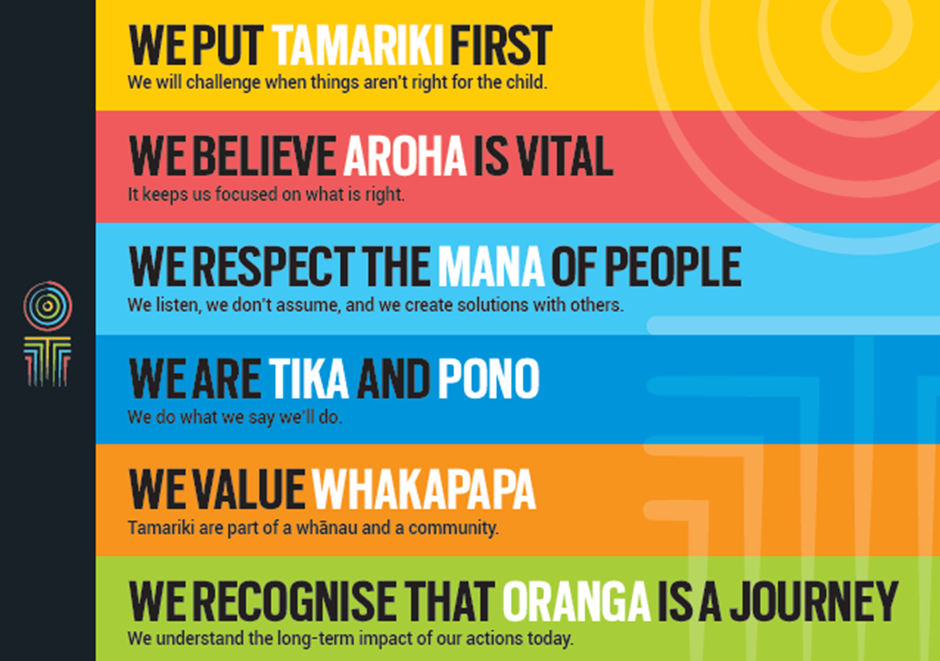 Our core outcomesOur core outcomes are:All children and young people are in loving families and communities where they can be safe, strong, connected, and able to flourish.Improved outcomes for all children, especially tamariki and rangatahi Māori.The purpose of this role is to manage the commissioning cycle for one of the following population groups:Children and young people in care with high needsYoung people in care preparing for independenceCaregiversFamilies and whānauThis will initially involve working across Oranga Tamariki and with external partners to ensure that, organisationally, we have a clear strategic analysis and needs assessment for this population group; a comprehensive understanding of the current state of support services; a design model (for the future state) that will deliver improved outcomes; and, a clear approved commissioning plan (including sourcing strategy / procurement plan / ‘business’ case).The post holder will then take responsibility for coordinating delivery of the commissioning plan – working alongside colleagues in regional teams, the complex needs teams, and a range of external partners and stakeholders, to ensure that the budgets we allocate to external social services meet the needs of the population group.Key Result areaKey AccountabilitiesAnalysisUnderstanding the strategic context for this population group – including the political, economic, legislative and socio-demographic environment – and how this is likely to change overtimeWorking with finance colleagues and Planning Team Leader to build an increasingly clear picture of the current funding allocated to this population group – including the cost of relevant social services and internal service delivery costsWorking with the Reporting Team Leader /and colleagues in PIE to develop a strong understanding of current service delivery for this population groupEnsuring that analysis of the characteristics, needs and aspirations of the population group can inform detailed service design planning, strategic business cases (to justify / secure funding), and, ultimately contractual partnerships with social service providersWorking with colleagues and advocacy organisations to ensure that the voice of the population group directly influences forward strategy (including agreeing outcomes), service design, and forward plansPlanningEnsuring that service planning and design is informed by the results of needs analysis, our understanding of the strategic context, the voice of the population group, and other experts by experience (inc frontline staff)Leading or contributing to the development of the strategic and financial case for any changes in provision or service for the population groupDeveloping a clear commissioning plan that brings together the analysis and planning above and sets out our approach and strategy for supporting the population group to achieve improved outcomesWork with the Contract and Procurement Team Leader to develop a procurement plan, where required, to support the delivery of the commissioning planManagement and ReviewEnsuring that contract management, reporting, and gathering of insight and intelligence informs the continuous improvement of support for the population groupMaintaining an up-to-date view of the strategic context for the population group and the impact of any funded servicesLeading on the development and implementation of any capability / capacity building for social service providers in this areaRelationship ManagementBuilding and maintaining relationships with key stakeholders with expertise and influence in relation to this population group – including key experts by experience and advocacy groupsEnsuring the continuous and meaningful involvement of social service providers and experts by experience across the commissioning cycleLeadership and ManagementFuture builder - help staff and the organisation navigate the futurePeople builder – identify talent across Oranga Tamariki and helping people contribute to meeting the needs of the population groupDeliverer - make things happen, with and particularly through othersSteward - lead in a public service context, contributing to a better New Zealand.Ensuring that the function operates in a way that is consistent with Treaty principles and values (more than ‘compliant’)Being part of the Oranga Tamariki teamActively and positively participate as a member of the teamProactively look for opportunities to improve the operations of Oranga TamarikiPerform any other duties as needed by Oranga TamarikiComply with and support all health and safety policies, guidelines and initiatives Ensure all incidents, injuries and near misses are reported into our H&S reporting toolComply with all legislative and regulatory requirements, and report any breaches as soon as they become knownAdhere to all Oranga Tamariki procedures, policies, guidelines, and standards of integrity and conductDemonstrate a commitment to and respect for the Treaty of Waitangi and incorporate these into your work.InternalPfO ManagersGM ChangeGM VoiceGM with responsibility for Care and SupportGM with responsibility for residencesExternalNon-Government Organisations (NGOs)Staff from other government agenciesProject specific focus groupsQualificationsA degree level qualification relevant to the role or similar qualificationPost-graduate qualification relevant to role or relevant experience (desirable)ExperienceExperience of making sense of complex non-financial and financial data and intelligence in the public and / or private sectorUnderstanding of and involvement in the development of social servicesExperience of working collaboratively and influencing successfully across large organisationsDemonstrated ability to critically evaluate data, analysis and research findingsAn understanding of the strategic challenges and issues facing the Ministry and the population groupExperience of prioritising in an often busy and complex environment and applying sound judgement when dealing with competing deadlinesA high level of computer literacy – including excel and any other data related packagesSkillsOutstanding verbal, written and interpersonal communication skillsExcellent quantitative and qualitative analytical skillsAbility to communicate complex ideas to a variety of audiences and build and maintain rapport with others Understanding and appreciation of cross cultural issues and concerns, in particular, knowledge of tikanga Maori, and Pacific peoples’ culture. 